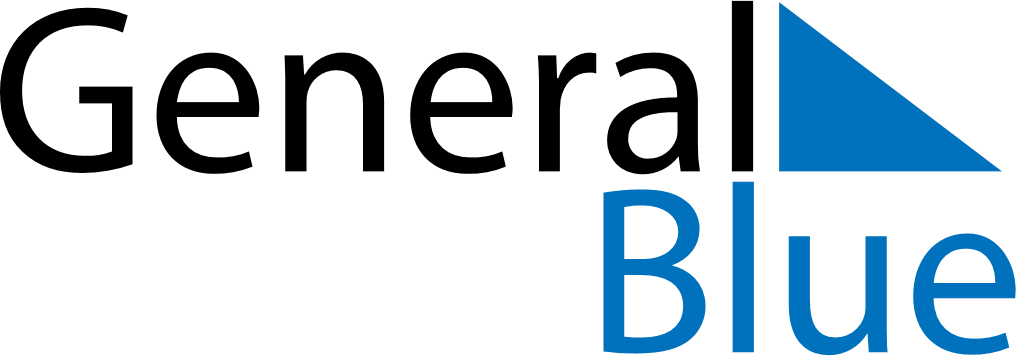 Russia 2026 HolidaysRussia 2026 HolidaysDATENAME OF HOLIDAYJanuary 1, 2026ThursdayNew Year’s DayJanuary 2, 2026FridayNew Year HolidayJanuary 7, 2026WednesdayChristmas DayJanuary 8, 2026ThursdayNew Year HolidayFebruary 23, 2026MondayDefender of the Fatherland DayMarch 8, 2026SundayInternational Women’s DayMay 1, 2026FridaySpring and Labour DayMay 9, 2026SaturdayVictory DayJune 12, 2026FridayRussia DayNovember 4, 2026WednesdayUnity Day